ANNEX CDESIGN OF STREAMERS/BANNERS AND SIGNAGE OF DOLE-ASSISTED LIVELIHOOD PROJECTS Livelihood Project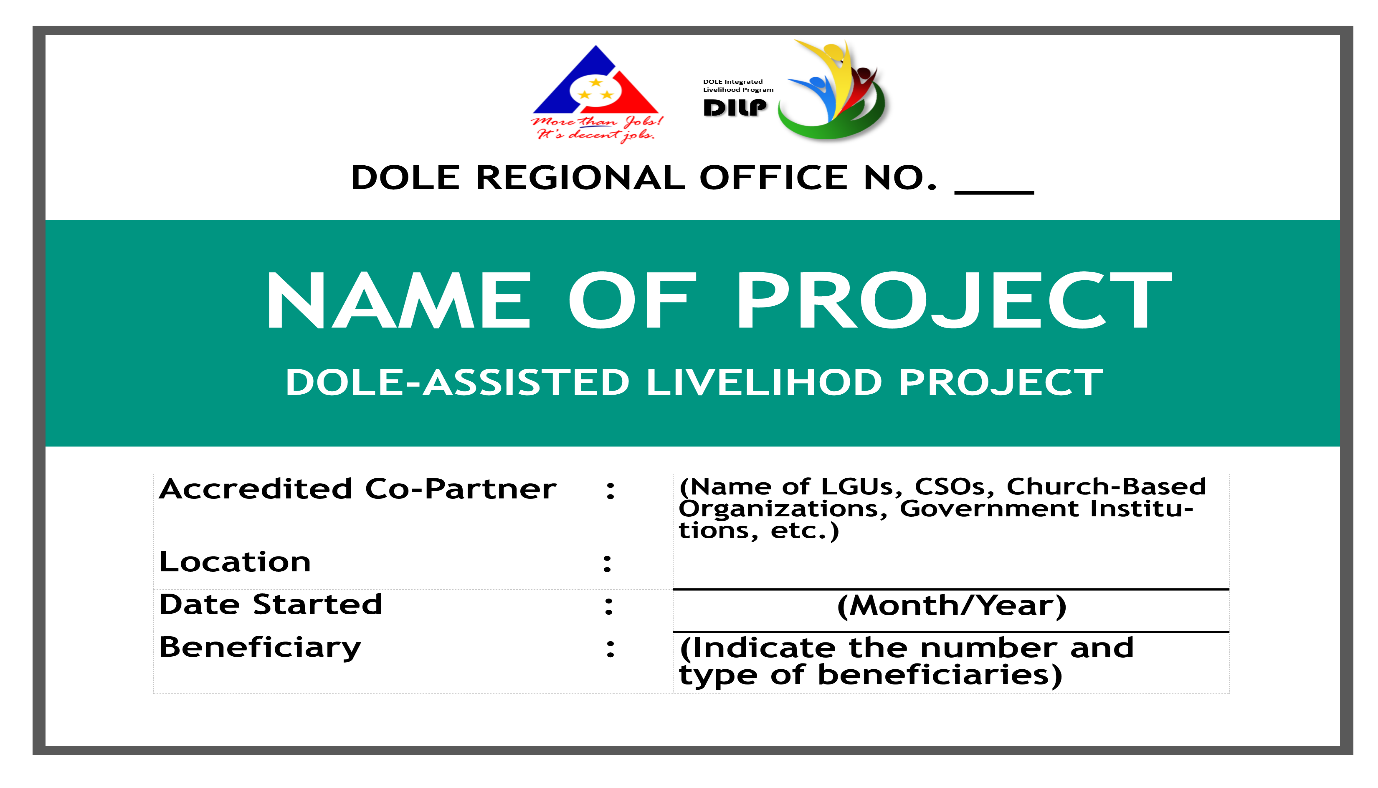 Conduct of Training(s) for Beneficiaries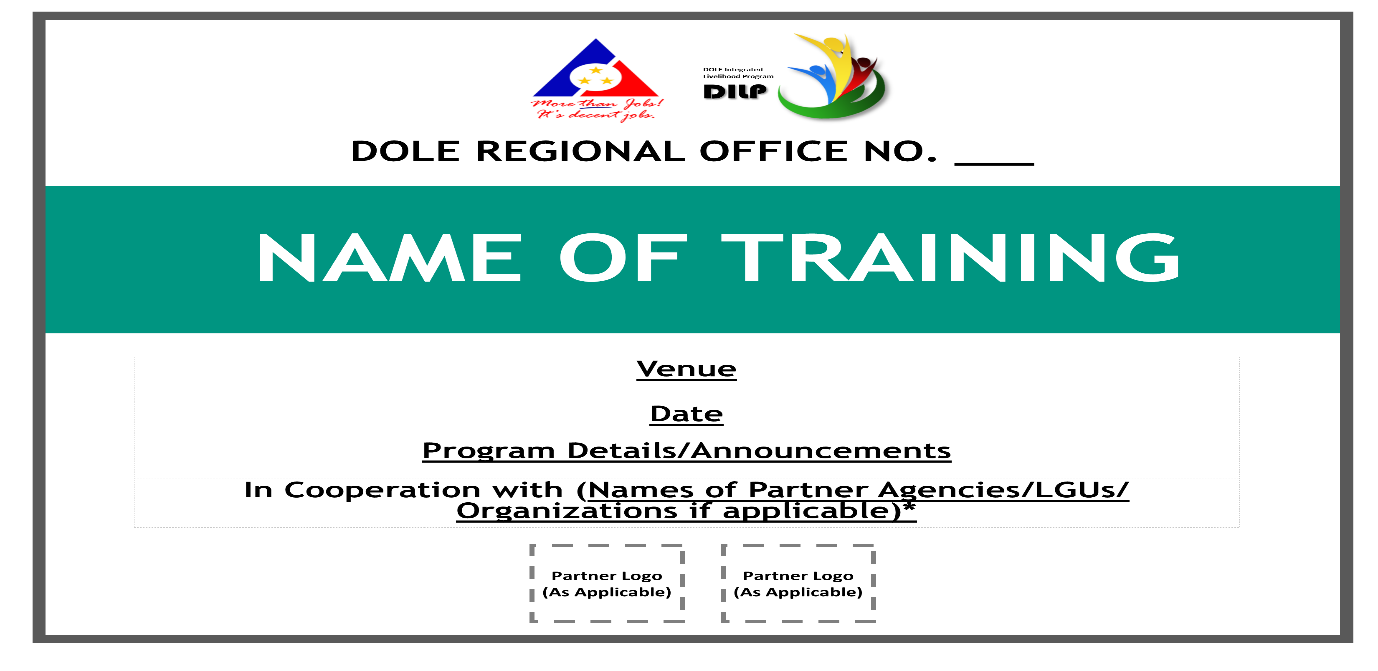 Note: (1) Use Trebuchet MS or Verdana for Font Styles. (2) Use Acronyms for the Name of Partner-agencies, if applicable.